PARTICIPAÇÃO DO CONSELHO DE ALIMENTAÇÃO ESCOLAR (CAE), na visita do Tribunal de Contas do Estado (TCE) em Imperatriz.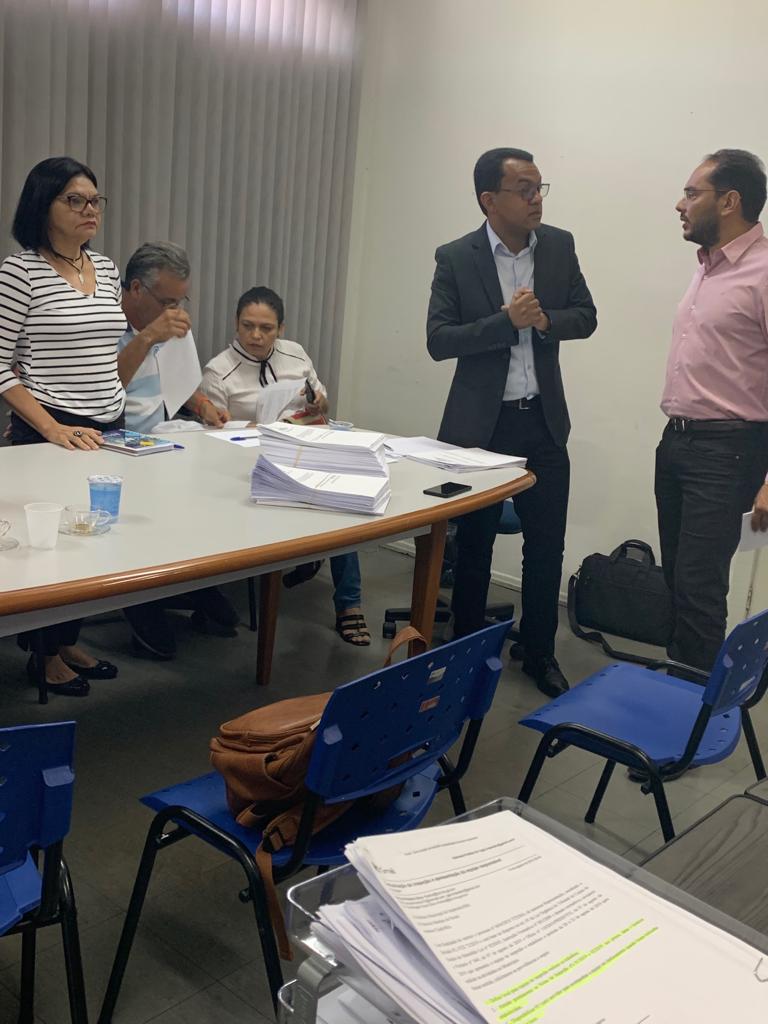 Participação do Conselho de Alimentação escolar na Degustação da Alimentação escolar – Escola Afonso Pena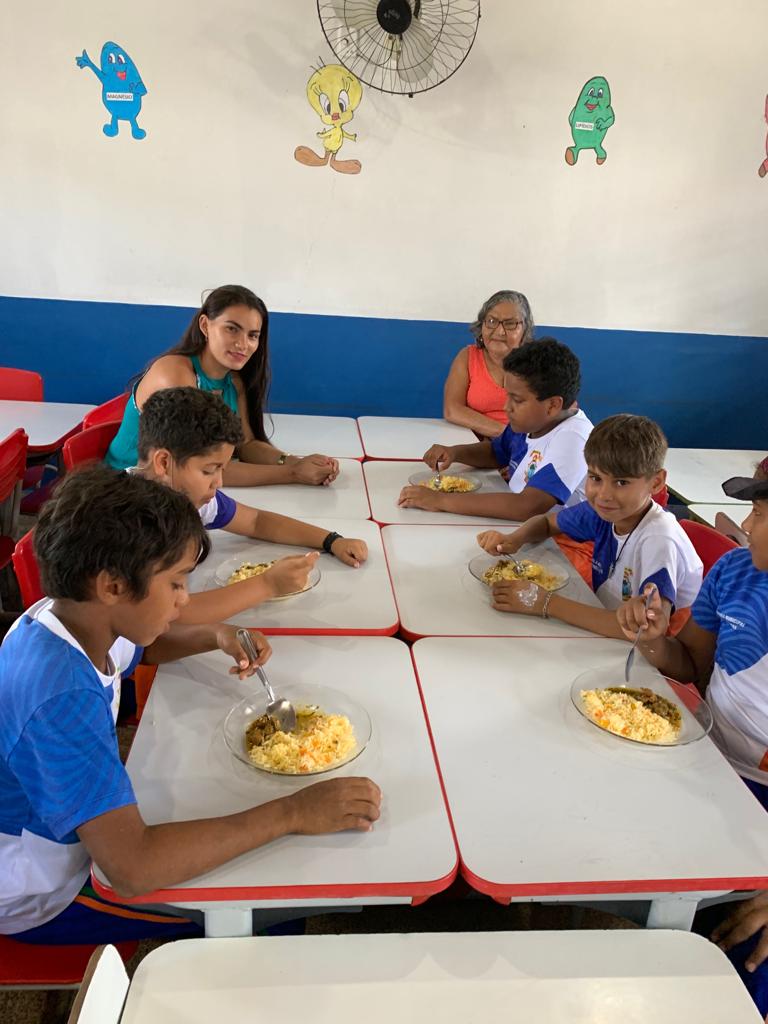 Reunião do Conselho de Alimentação Escolar  - 12 de agosto de 2019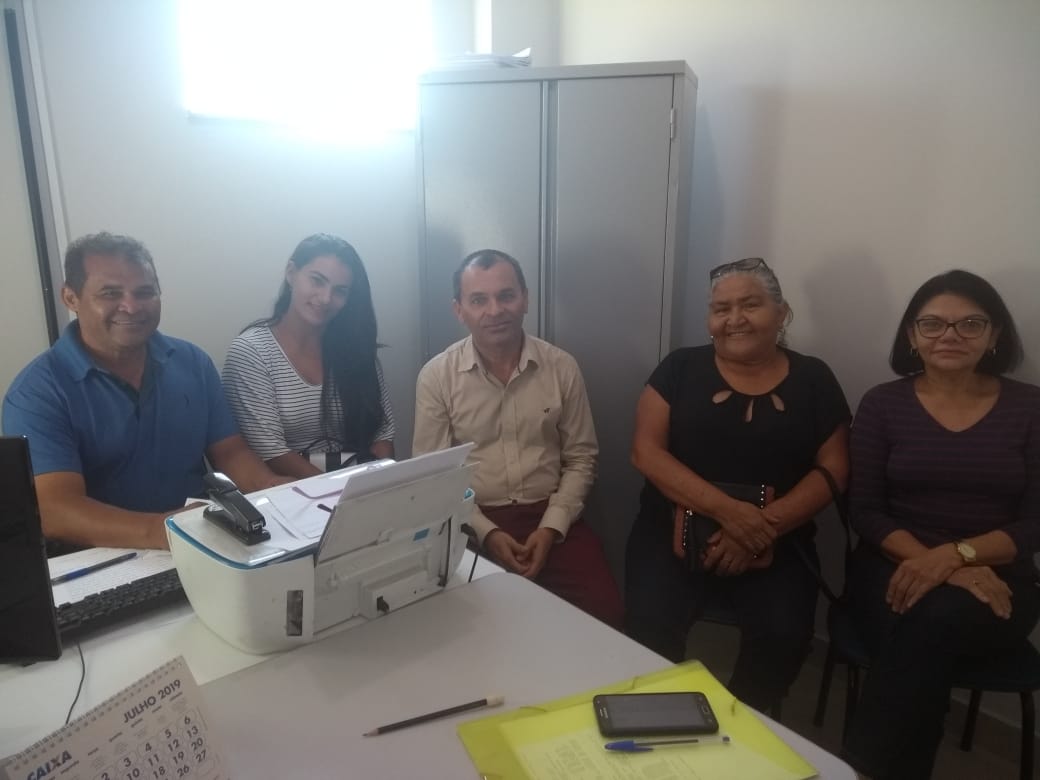 Participação do Conselho de Alimentação escolar na Degustação da Alimentação escolar – Escola Princesa Isabel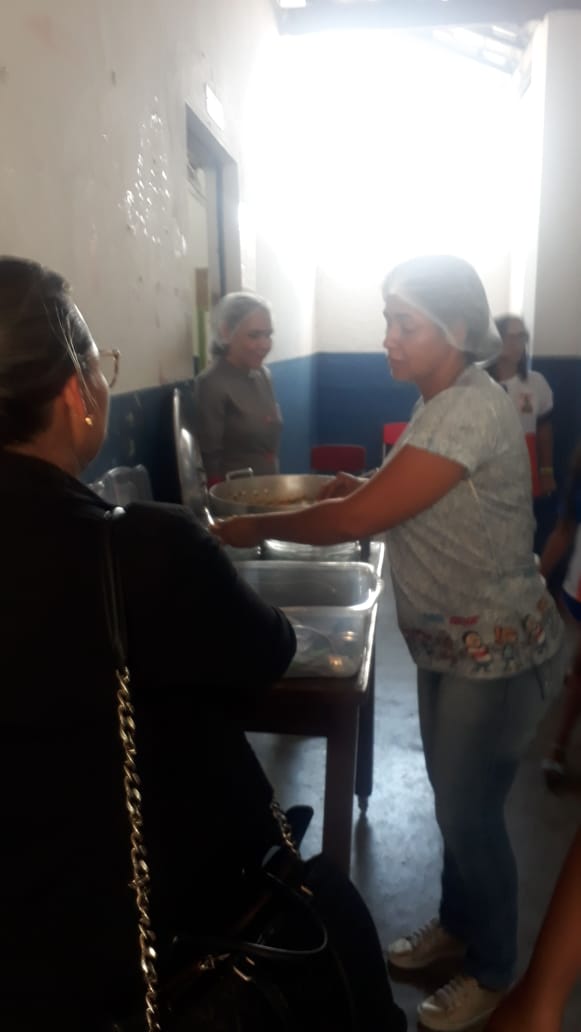 Participação do Conselho de Alimentação escolar na Degustação da Alimentação escolar – Escola da Amizade – Zona Rural de Imperatriz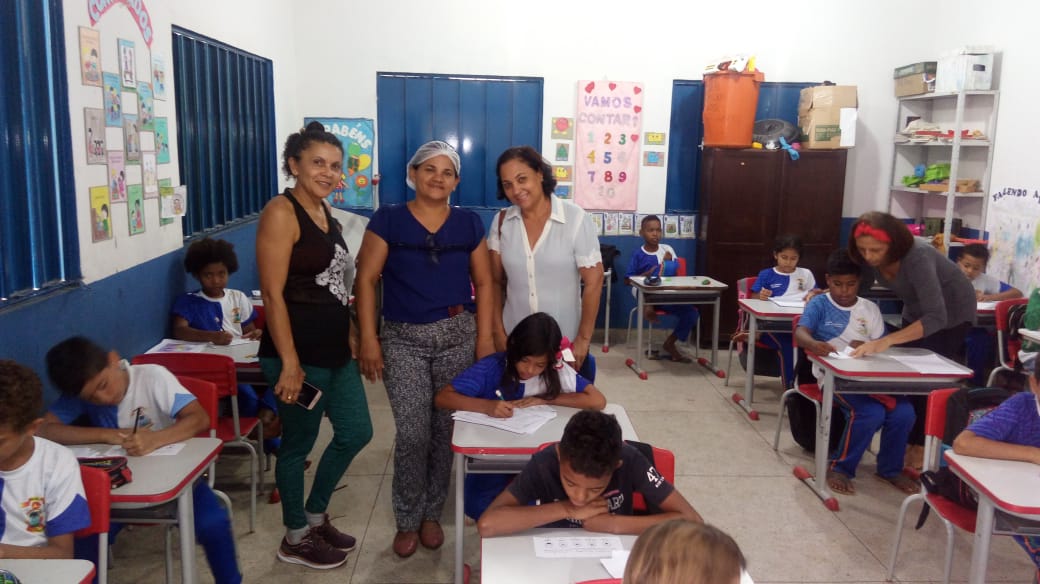 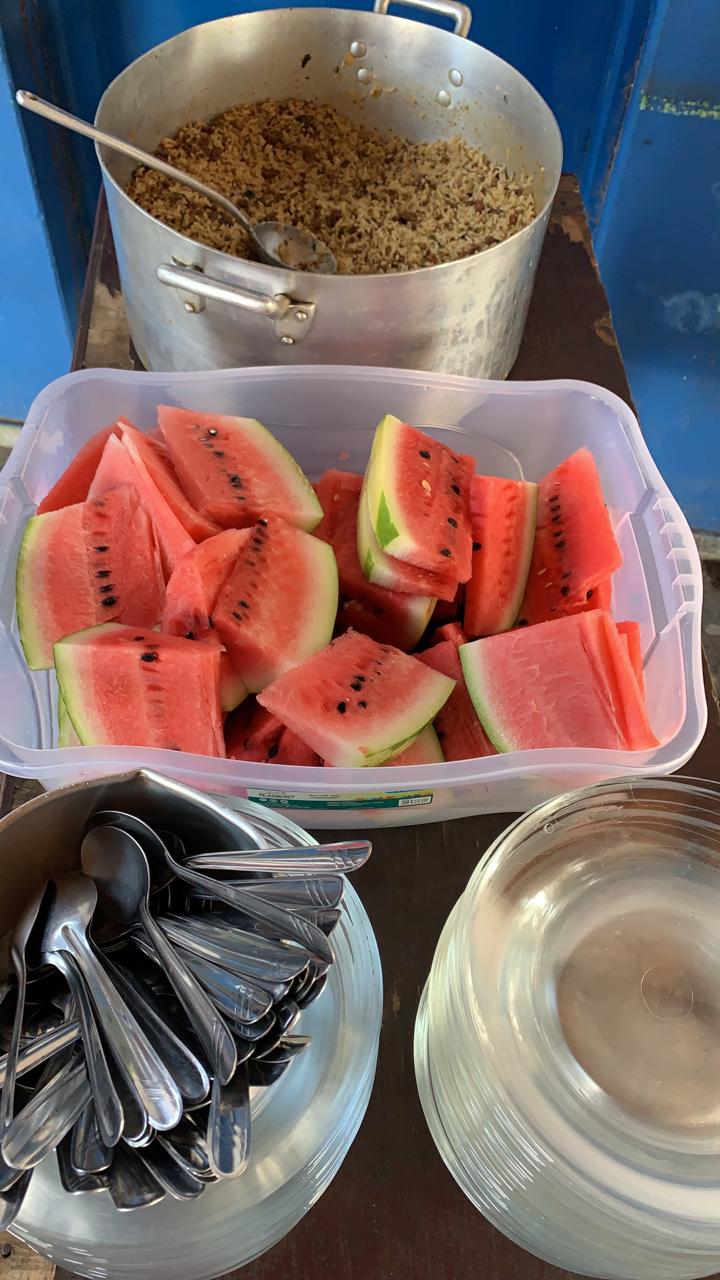 